Klasa V AJulia BuczyńskaMaciej ChodorowskiNorbert JastrząbAleksandra LubaśAleksandra Tomkiewicz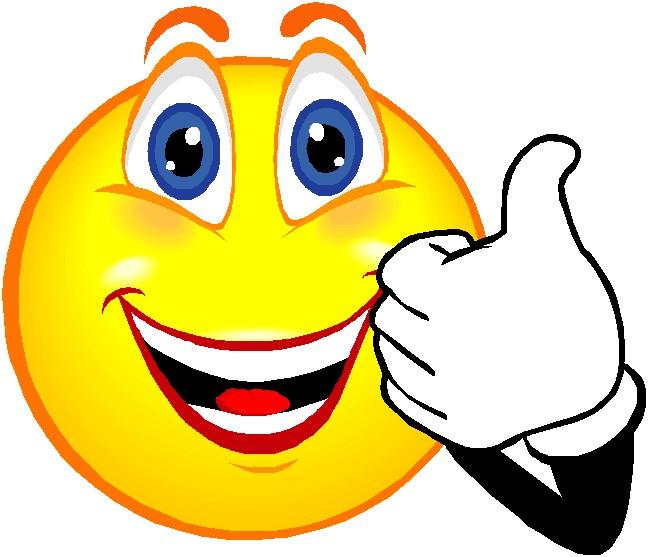 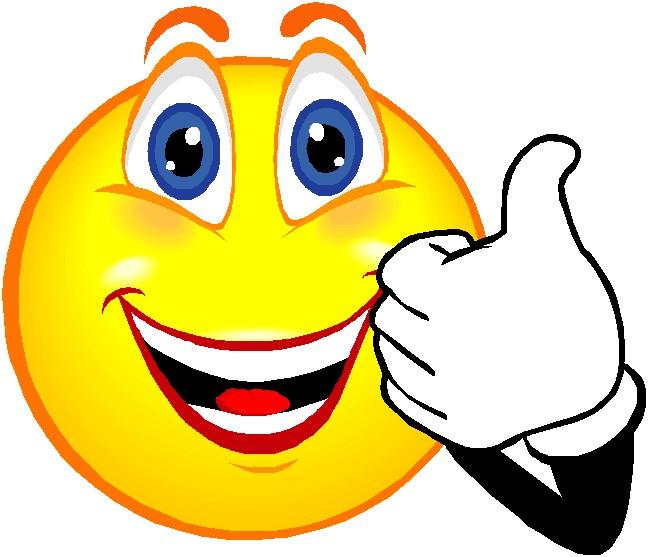 Klasa VI AAleksandra TwarógKlasa VI BMateusz Kopacz